РЕШЕНИЕРассмотрев проект решения о внесении изменения в Решение Городской Думы Петропавловск-Камчатского городского округа от 06.03.2013 № 42-нд «О порядке управления и распоряжения имуществом, находящимся в муниципальной собственности Петропавловск-Камчатского городского округа», разработанный рабочей группой, созданной решением Городской Думы Петропавловск-Камчатского городского округа от 25.06.2014 № 497-р, и внесенный Главой Петропавловск-Камчатского городского округа Слыщенко К.Г., в соответствии со статьей 28 Устава Петропавловск-Камчатского городского округа, Городская Дума Петропавловск-Камчатского городского округа, 
РЕШИЛА:1. Принять Решение о внесении изменения в Решение Городской Думы Петропавловск-Камчатского городского округа от 06.03.2013 № 42-нд «О порядке управления и распоряжения имуществом, находящимся в муниципальной собственности Петропавловск-Камчатского городского округа».2. Направить принятое Решение Главе Петропавловск-Камчатского городского округа для подписания и обнародования.РЕШЕНИЕот 01.09.2015 № 341-ндО внесении изменения в Решение Городской Думы Петропавловск-Камчатского городского округа от 06.03.2013 № 42-нд «О порядке управления и распоряжения имуществом, находящимся в муниципальной собственности Петропавловск-Камчатского городского округа»Принято Городской Думой Петропавловск-Камчатского городского округа(решение от 26.08.2015 № 818-р)1. Статью 15 дополнить частью 12.1 следующего содержания:«12.1. Муниципальный жилищный фонд коммерческого использования формируется из незаселенных жилых помещений муниципального жилищного фонда, пригодных для проживания (в которых выявлены основания для проведения ремонта) и не включенных в план-график закупок товаров, работ, услуг для обеспечения муниципальных нужд на финансовый год согласно Федеральному закону от 05.04.2013 № 44-ФЗ «О контрактной системе в сфере закупок товаров, работ, услуг для обеспечения государственных и муниципальных нужд».Изменение вида использования жилого помещения муниципального жилищного фонда осуществляется в соответствии со статьей 19 настоящего Решения.Не подлежат изменению вида использования жилые помещения, принятые в собственность Петропавловск-Камчатского городского округа в порядке наследования по закону (выморочное имущество).Жилое помещение муниципального жилищного фонда коммерческого использования предлагается гражданам:- не являющимся нанимателями жилых помещений по договорам социального найма, договорам найма жилых помещений жилищного фонда социального использования или членами семьи нанимателя жилого помещения по договору социального найма, договору найма жилого помещения жилищного фонда социального использования либо собственниками жилых помещений или членами семьи собственника жилого помещения;- являющимся нанимателями жилых помещений по договорам социального найма, договорам найма жилых помещений жилищного фонда социального использования или членами семьи нанимателя жилого помещения по договору социального найма, договору найма жилого помещения жилищного фонда социального использования либо собственниками жилых помещений или членами семьи собственника жилого помещения и обеспеченные общей площадью жилого помещения на одного члена семьи менее учетной нормы и не признанными малоимущими гражданами;- проживающим в жилых помещениях специализированного жилищного фонда;- состоящим на учете нуждающихся в предоставлении жилого помещения и не имеющим иного жилого помещения для проживания;- попавшим в трудную жизненную ситуацию (граждане, лишенные родительских прав, совместное проживание которых с несовершеннолетним (несовершеннолетними)  невозможно, граждане, вернувшиеся из мест лишения свободы и оставшиеся без жилого помещения, граждане, подвергшиеся бытовому насилию, исключающему совместное их проживание с лицами, причинившими насилие).Решение о предоставлении жилого помещения муниципального жилищного фонда коммерческого использования принимается в форме постановления администрации городского округа.Договор найма жилого помещения коммерческого использования заключается на срок не более 5 лет.По окончании срока договора найма жилого помещения коммерческого использования наниматели имеют преимущественное право на заключение договора найма жилого помещения на новый срок в соответствии со статьей 684 Гражданского кодекса Российской Федерации при условии отсутствия задолженности по оплате за жилое помещение и коммунальные услуги.Порядок предложения гражданам жилого помещения муниципального жилищного фонда коммерческого использования, а также порядок расчета платы за пользование жилым помещением (плата за найм) устанавливаются постановлением администрации городского округа.».2. Часть 6 статьи 19 после слова «путем» дополнить словами «изменения вида использования либо».3. Настоящее Решение вступает в силу после дня его официального опубликования.Глава Петропавловск-Камчатскогогородского округа                                                                                        К.Г. Слыщенко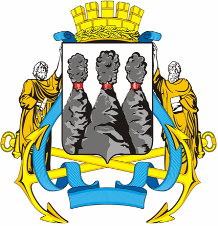 ГОРОДСКАЯ ДУМАПЕТРОПАВЛОВСК-КАМЧАТСКОГО ГОРОДСКОГО ОКРУГАот 26.08.2015 № 818-р35-я сессияг.Петропавловск-КамчатскийО принятии решения о внесении изменения в Решение Городской Думы Петропавловск-Камчатского городского округа от 06.03.2013 № 42-нд «О порядке управления и распоряжения имуществом, находящимся в муниципальной собственности Петропавловск-Камчатского городского округа»Глава Петропавловск-Камчатского городского округа, исполняющий полномочия председателя Городской ДумыК.Г. СлыщенкоГОРОДСКАЯ ДУМАПЕТРОПАВЛОВСК-КАМЧАТСКОГО ГОРОДСКОГО ОКРУГА